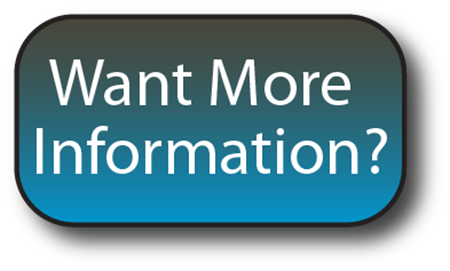 Parent Centers: http://www.parentcenterhub.org/find-your-center/  Section 504 and the Education of Children with Disabilities:https://www2.ed.gov/about/offices/list/ocr/504faq.html www.ADATA.org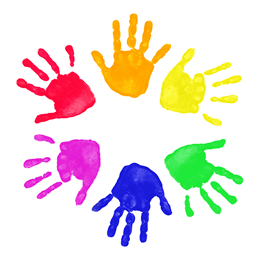 Individuals with Disabilities Act Info:http://www.parentcenterhub.org/idea/ www.ADATA.orgNational ADA Network:  800-949-4232, www.adata.org  Job Accommodation Network:  www.askjan.org    Equal Employment Opportunity Commission: www.eeocU.S. Dept. of Justice:  800-514-0301, www.ada.gov 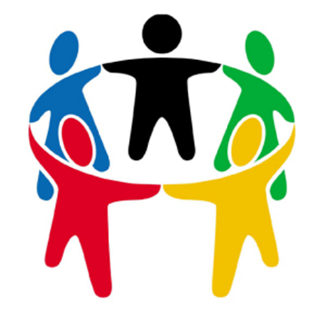 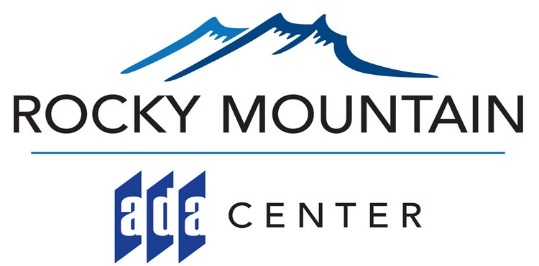  800-949-4232 (V, TTY)719-358-2460 (VP)www.rockymountainada.orgTechnical Assistance / ADA InformationReferral & Networking with other Disability OrganizationsResearchTrainingMaterial DisseminationStay in Touch! * Monthly Enewsletter Sign Up: http://RockyMountainADA.org* Facebook: www.facebook.com/RMADACenter* Twitter:  Twitter@RockyMtnADA* Check out our “Sign of the Day” on Instagram!https://www.instagram.com/rockymountaindailysigns/The Rocky Mountain ADA Center is Operated by Meeting the Challenge, Inc. Generates customized implementation services Offers guidance on various disability rights laws 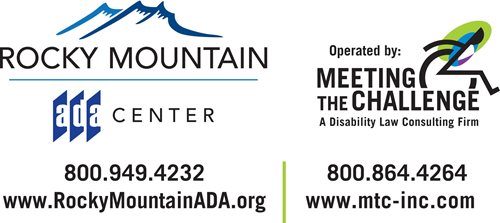 